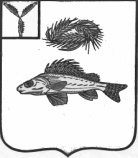 АДМИНИСТРАЦИЯЕРШОВСКОГО  МУНИЦИПАЛЬНОГО  РАЙОНАСАРАТОВСКОЙ ОБЛАСТИПОСТАНОВЛЕНИЕОт_24.08.2018г._____  № ___621_______                                                       г. ЕршовВ соответствии со статьей 78.1 Бюджетного кодекса Российской Федерации,  руководствуясь  Уставом Ершовского муниципального района, администрация Ершовского муниципального района ПОСТАНОВЛЯЕТ:1. Утвердить  Порядок определения объема и условий предоставления из бюджета Ершовского муниципального района субсидий на иные цели муниципальным бюджетным и автономным учреждениям согласно приложению №1. 2. Утвердить типовую форму соглашения о порядке и условиях предоставления из бюджета муниципального района субсидий на иные цели согласно приложению № 2.3. Утвердить отчет об использовании целевой субсидии, предоставленной из местного бюджета согласно приложению № 3.       4. Утвердить перечень расходов, на финансовое обеспечение которых планируется предоставление целевой субсидии из бюджета Ершовкого муниципального района согласно приложению № 4.  5. Настоящее постановление вступает в силу со дня его официального обнародования.  6. Сектору по информатизационным технологиям и программного обеспечения администрации  Ершовского муниципального района Саратовской области, разместить настоящее постановление на официальном сайте администрации Ершовского муниципального района в сети «Интернет».   7. Контроль за исполнением настоящего постановления оставляю за собой.И.о. главы администрации                                                         Л.И.Сучкова                                  Приложение № 1                                                          к постановлению администрацииЕршовского  муниципального района                                                      от_24.08.2018г.__№___621__Порядок определения объема и условий предоставления из бюджета Ершовского  муниципального района субсидий на иные цели муниципальным бюджетным и автономным учреждениямНастоящий Порядок устанавливает правила определения объема и условий предоставления из бюджета муниципального района субсидий на иные цели, не связанные с финансовым обеспечением выполнения муниципального задания на оказание (выполнение) муниципальных услуг (работ) (за исключением субсидий, направленных на осуществление капитальных вложений в объекты капитального строительства муниципальной собственности или приобретение объектов недвижимого имущества в муниципальную собственность) (далее – целевые субсидии) муниципальным бюджетным и автономным учреждениям (далее – Учреждения), в отношении которых администрация Ершовского  муниципального района осуществляет функции и полномочия учредителя субсидий на иные цели в соответствии со статьей 78.1 Бюджетного кодекса Российской Федерации (далее – Учредитель).Субсидии предоставляются в пределах бюджетных ассигнований, предусмотренных на указанные цели в соответствующем финансовом году решением о бюджете на соответствующий финансовый год и плановый период, и утвержденных лимитов бюджетных обязательств на цели, не связанные с возмещением нормативных затрат на оказание государственных (муниципальных) услуг (выполнение работ) и осуществлением капитальных вложений в объекты капитального строительства муниципальной собственности или приобретением объектов недвижимого имущества в муниципальную собственность.Субсидии на иные цели предоставляются учреждениям:на проведение капитального ремонта и приобретение основных средств при условии, что указанные расходы не включены в нормативные затраты, связанные с выполнением муниципального задания.на проведение мероприятий в рамках муниципальных целевых программ, ведомственных целевых программ и иных мероприятий, проводимых по решению администрации Ершовского муниципального района, осуществляющей функции и полномочия учредителя учреждений, при условии, что указанные расходы не включены в нормативные затраты, связанные с выполнением муниципального задания:предоставление грантов в форме субсидий по результатам проводимых конкурсов;на расходы, связанные с выплатой компенсации родительской платы.Перечень расходов, на финансовое обеспечение которых планируется предоставление целевой субсидий, утверждается Учредителем.Объем целевой субсидии определяется Учредителем исходя из:количества планируемых мероприятий;объема расходов на реализацию мероприятий;других расчетов, подтверждающих финансово-экономическое обоснование расходов, планируемых к осуществлению за счет целевой субсидии.Целевые субсидии предоставляются при условии заключения между Учредителем и Учреждением Соглашения о порядке и условиях предоставления из бюджета Ершовского муниципального района субсидий на иные цели.                   Соглашение заключается после принятия решения районного Собрания Ершовского муниципального района о бюджете муниципального района на очередной финансовый год и на плановый период. К соглашению прилагаются соответствующие документы и (или) расчеты, подтверждающие обоснование расходов.Порядок  должен содержать следующие положения:целевое назначение, объем субсидий;порядок и сроки перечисления целевой субсидии;сроки и порядок предоставления отчетности о результатах выполнения условий соглашения Учреждением;ответственность Учреждения за нецелевое использование целевой субсидии.обязательства учреждений по возврату субсидии, использованной не по целевому назначению;порядок и условия расторжения соглашения, внесения в него изменений и дополнений;ответственность за несоблюдение учреждением условий соглашения.Соглашение заключается после принятия решения районного Собрания Ершовского муниципального района о бюджете муниципального района на очередной финансовый год и на плановый период. К соглашению прилагаются соответствующие документы и (или) расчеты, подтверждающие обоснование расходов.В соглашение могут вноситься изменения путем заключения дополнительных соглашений	 в пределах ассигнований, предусмотренных в бюджете Ершовского муниципального района.Учредитель вправе изменять размер предоставляемой целевой субсидии путем заключения дополнительных соглашений в случае:увеличения или уменьшения объема ассигнований, предусмотренных в бюджете Ершовского муниципального района;выявления дополнительной потребности Учреждения в целевой субсидии при наличии соответствующих ассигнований в бюджете Ершовского муниципального района;выявления необходимости перераспределения объемов целевой субсидии между Учреждениями;выявления невозможности осуществления расходов на предусмотренные цели в полном объеме.Перечисление субсидии осуществляется учредителем:автономному учреждению на отдельный лицевой счет автономного учреждения, открытый учреждению в территориальном органе Федерального казначейства в порядке, установленном Федеральным казначейством;бюджетному учреждению на отдельный лицевой счет бюджетного учреждения, открытый учреждению в территориальном органе Федерального казначейства в порядке, установленном Федеральным казначейством.Учреждение  представляет Учредителю ежеквартально в срок до 5 числа месяца следующего за отчетным, отчет об использовании целевой субсидии.Не использованные в текущем финансовом году остатки средств целевой субсидии, предоставленной Учреждениям из бюджета муниципального района, подлежат возврату в бюджет муниципального района.Контроль за целевым использованием целевой субсидии осуществляет Учредитель.При установлении случаев нецелевого использования бюджетных средств, выделенных в виде целевой субсидии, соответствующие суммы подлежат перечислению в доход бюджета муниципального района в соответствии с бюджетным законодательством Российской Федерации.                                Приложение № 2                                                          к постановлению администрацииЕршовского  муниципального района                                                      от_24.08.2018г.__№___621__Типовая форма соглашения о порядке и условиях предоставления из местного бюджета районасубсидии на  иные целиг. Ершов                                                                                       "__"_________ 20__ г.
_______________________________________________________________(наименование органа местного самоуправления муниципального района, осуществляющего функции и полномочия учредителя муниципального бюджетного (автономного учреждения (далее – Учредитель) в лице руководителя)______________________________________________________________,                                                  (Ф.И.О.)действующего  на основании _______________________________________________________________(наименование, дата, номер нормативного правового акта с одной стороны, и _______________________________________________________________(наименование муниципального бюджетного (автономного) учреждения (далее -  Учреждение) в лице руководителя ______________________________________________________________,                                                 (Ф.И.О.)действующего на основании______________________________________________________________, ( наименование, дата, номер нормативного правового акта)С одной стороны, в дальнейшем именуемые Стороны, заключили настоящее Соглашение о порядке и условиях предоставления из бюджета муниципального района субсидии на иные цели (далее - целевая субсидия).                              1. Предмет СоглашенияПредметом настоящего Соглашения являются порядок и условия предоставления Учреждению целевой субсидии.2. Права и обязанности сторон2.1. Учредитель обязуется:2.1.1. Предоставлять в __________      году Учреждению целевую субсидию в сумме _______     в соответствии с целевыми расходованиями средств целевой субсидии, указанными в разделе 3 настоящего Соглашения;2.1.2. Осуществлять финансирование целевой субсидии в соответствии с кассовым планом исполнения бюджета муниципального района, а также в соответствии с направлениями расходования и сроками предоставления целевой субсидии, указанными в разделе 3 настоящего Соглашения. 2.2. Учредитель вправе:2.2.1. Уточнять и дополнять Соглашение, в том числе сроки и объемы предоставления субсидии:2.2.2. Изменять размер  предоставляемой по настоящему Соглашению целевой субсидии, путем заключения дополнительного соглашения в случае:увеличения или уменьшения объема ассигнований, предусмотренных в бюджете муниципального района;выявления дополнительной потребности Учреждения в целевой субсидии при наличии соответствующих ассигнований в бюджете муниципального района;выявления необходимости перераспределения объемов целевой субсидии между Учреждениями;выявления невозможности осуществления расходов на предусмотренные цели в полном объеме.2.3. Учреждение обязуется:2.3.1. Расходовать целевую субсидию на цели, предусмотренные настоящим Соглашением, с указанием кода классификации операций сектора государственного управления (КОСГУ), в соответствии с направлениями расходования и сроками предоставления целевой субсидии, указанными в разделе 3 настоящего Соглашения;2.3.2. Представлять Учредителю отчет об использовании целевой субсидии ежеквартально, в срок до 5 числа месяца следующего за отчетным;2.3.3. По решению Учредителя возвращать целевую субсидию или ее часть в случае, если фактические расходы на предусмотренные цели не могут быть произведены в полном объеме.2.4. Учреждение вправе при необходимости обращаться к Учредителю с предложением о внесении изменений в Соглашение в случае выявления необходимости изменения объемов целевой субсидии.3. Направление расходования и сроки предоставления целевой субсидии4. Ответственность СторонВ случае неисполнения или ненадлежащего исполнения обязательств, определенных настоящим Соглашением, Стороны несут ответственность в соответствии с законодательством РФ.5. Срок действия СоглашенияНастоящее Соглашение вступает в силу со дня подписания обеими Сторонами и действует по _________ 20___ года.6. Заключительные положения6.1. Изменение настоящего Соглашения осуществляется по взаимному согласию Сторон в письменной форме в виде дополнительных соглашений к настоящему Соглашению, которые являются его неотъемлемой частью.  6.2. Споры, возникающие при исполнении настоящего Соглашения, рассматриваются путем взаимных переговоров или в установленном законом порядке.6.3. Соглашение может быть изменено по соглашению Сторон, что оформляется дополнительным соглашением, которое является неотъемлемой частью Соглашения.6.4. Соглашение составлено в трех экземплярах, вступает в силу с момента его подписания и действует до полного выполнения Сторонами своих обязательств.7. Платежные реквизиты СторонУчредитель	                 УчреждениеМесто нахождения	                             Место нахожденияБанковские реквизиты:                         Банковские реквизиты:              ИНН                                                        ИНН                               КПП                                                        КПП                                БИК                                                         БИКОКОПФ                                	            ОКОПФ   ОКПО	      ОКПООКВЭД	       ОКВЭДГлава Ершовскогомуниципального района                             Руководитель учреждения____________________________            ____________________________м.п.                                                                 м.п.                                                                                                                 Приложение № 3                                                          к постановлению администрацииЕршовского  муниципального района                                                              от_24.08.2018г.__№___621__ОТЧЕТоб использовании целевой субсидии, предоставленной из местного бюджета ____________________________________________________________(наименование муниципального бюджетного (автономного) учреждения за_____________________20____года (период с начала года)____________________________________________                                            __________________________(руководитель учреждения)                                               (подпись)                                        МП"___" ______________ 20___ года________________________________________             ___________________                                                                                                                                             (главный бухгалтер или уполномоченное лицо)             (подпись)                                Приложение № 4                                                          к постановлению администрацииЕршовского  муниципального района                                                              от_24.08.2018г.__№___621__Перечень расходов,  на финансовое обеспечение которых планируется предоставление целевой субсидии из бюджета Ершовского муниципального района  на _______ год __________________________________________________________________(наименование муниципального бюджетного (автономного) учреждения О Порядке определения объема и условий предоставления из бюджета Ершовского муниципального района субсидий на иные цели муниципальным бюджетным и автономным учреждениям № п/пНаправление расходования целевой субсидииКод КОСГУСумма, руб.Сроки предоставления№ 
п/пЦель использования 
субсидииКод КОСГУПлан выплат  
(рублей)Начисленные 
расходы   
(рублей)Кассовые   
расходы   
(рублей)1. 2. 3. Итого                   Итого                   № п/пНаименованиеКод по классификации расходов бюджетаСумма, руб.1.2.3.Итого: